COLLEGE OF ENGINEERING AND TECHNOLOGY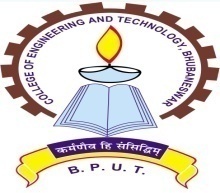 TECHNO CAMPUS, MAHALAXMI VIHAR,GHATIKIA, BHUBANESWAR-751029	            (A Constituent college of BPUT)Letter No.   525    /EED                                                                 Dated:  03.02.2018 QUOTATION CALL NOTICE         Sealed quotations are invited from reputed Manufacturer/suppliers/Authorized Dealers having valid GSTIN No./PAN/Registration documents for supply of one no. of LCD Projector with motorized screen (Make-Sony/Epson/Hitachi etc) for Electrical Engineering department.  The specification of LCD ProjectorMake- Sony/Hitachi/Epson etc. with Wall/ceiling mounting kit and motorized screenLight output – 3000 LumensPorts – VGA and HDMIResolution 1280 x 800 WXGAAspect Ratio 4:3OR HigherTerms and Conditions.The rate Quoted should be inclusive of all packing & delivery for Electrical Engineering department, CET, Bhubaneswar.The rate Quoted must be firm and the offers made must remain for acceptance.Delivery of materials and installation of the same in Electrical Engineering department should be made within period or two weeks from the date of communication acceptance letter.It will be responsibility of tenderer to provide necessary spares consumable which may be required during the installation at his own cost.The supplied materials shall be covered under two years or more comprehensive on side warranty period from the date of installation.The firm should not be black listed during last three financial years.The Comprehensive warranty period must be specified.The last date submission of quotations is   21.02.2018 up to 3.00 PM addressing to the Principal, College of Engineering and Technology, Techno Campus, Mahalaxmi Vihar, Ghatikia, Bhubaneswar-29 by speed post/Registered post/Courier only. No hand delivery is accepted. The authority will not responsible for any postal delay Quotation received after the scheduled date and time will not be accepted.	The firm should submit copies of Firm Registration/Dealership authorization documents, PAN No., Proof of GSTIN No. Tax clearance certificates along with the quotation.The authority reserves the right to reject/cancel the quotations in whole or in part without assigning any reason thereof. The installation has to be completed within 30 days of receiving the work order. Payment will be made after successful installation.Sd/-HOD,EE